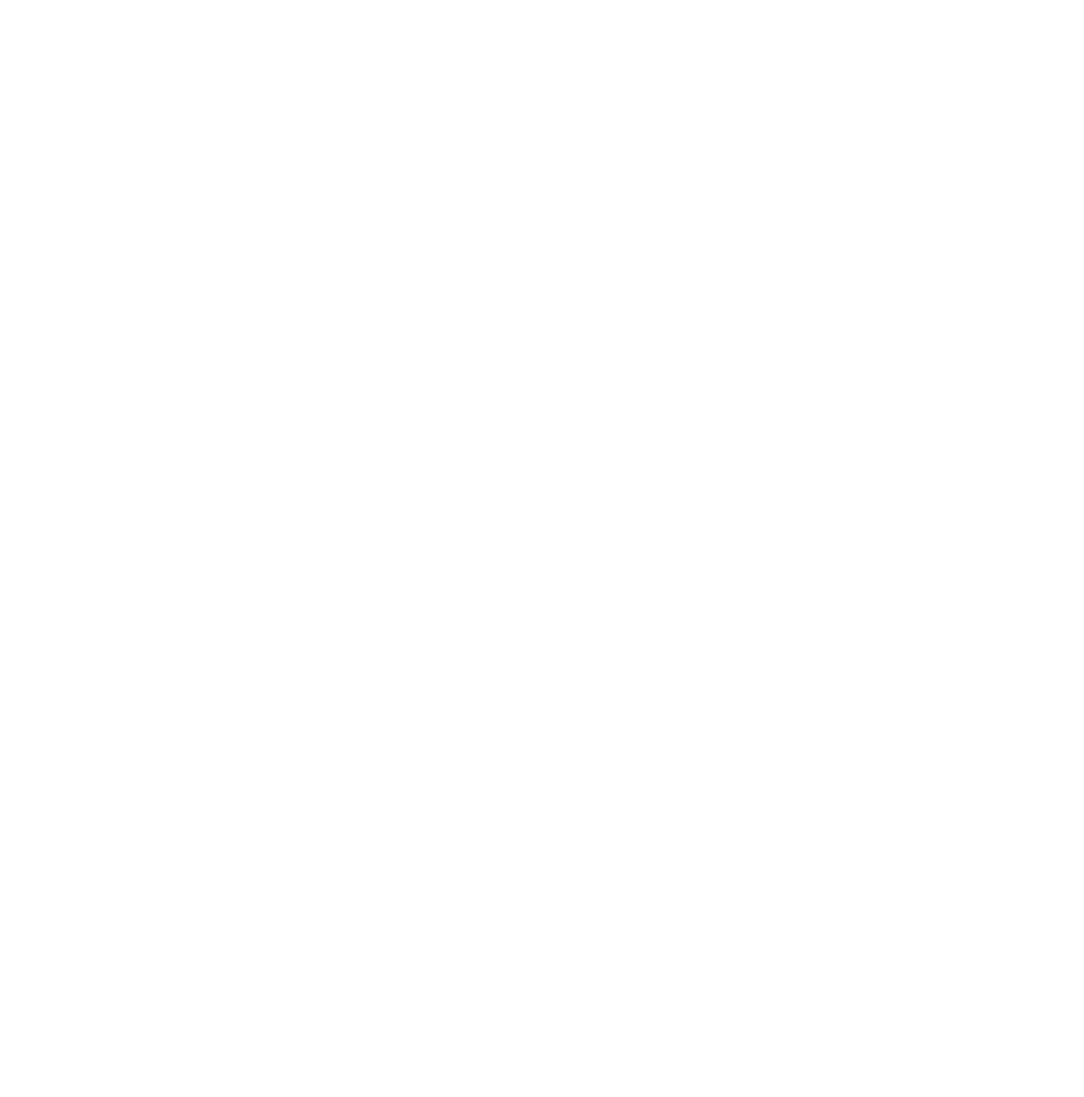 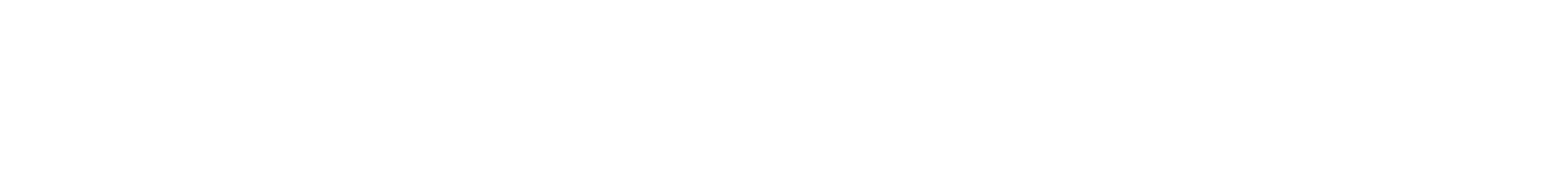 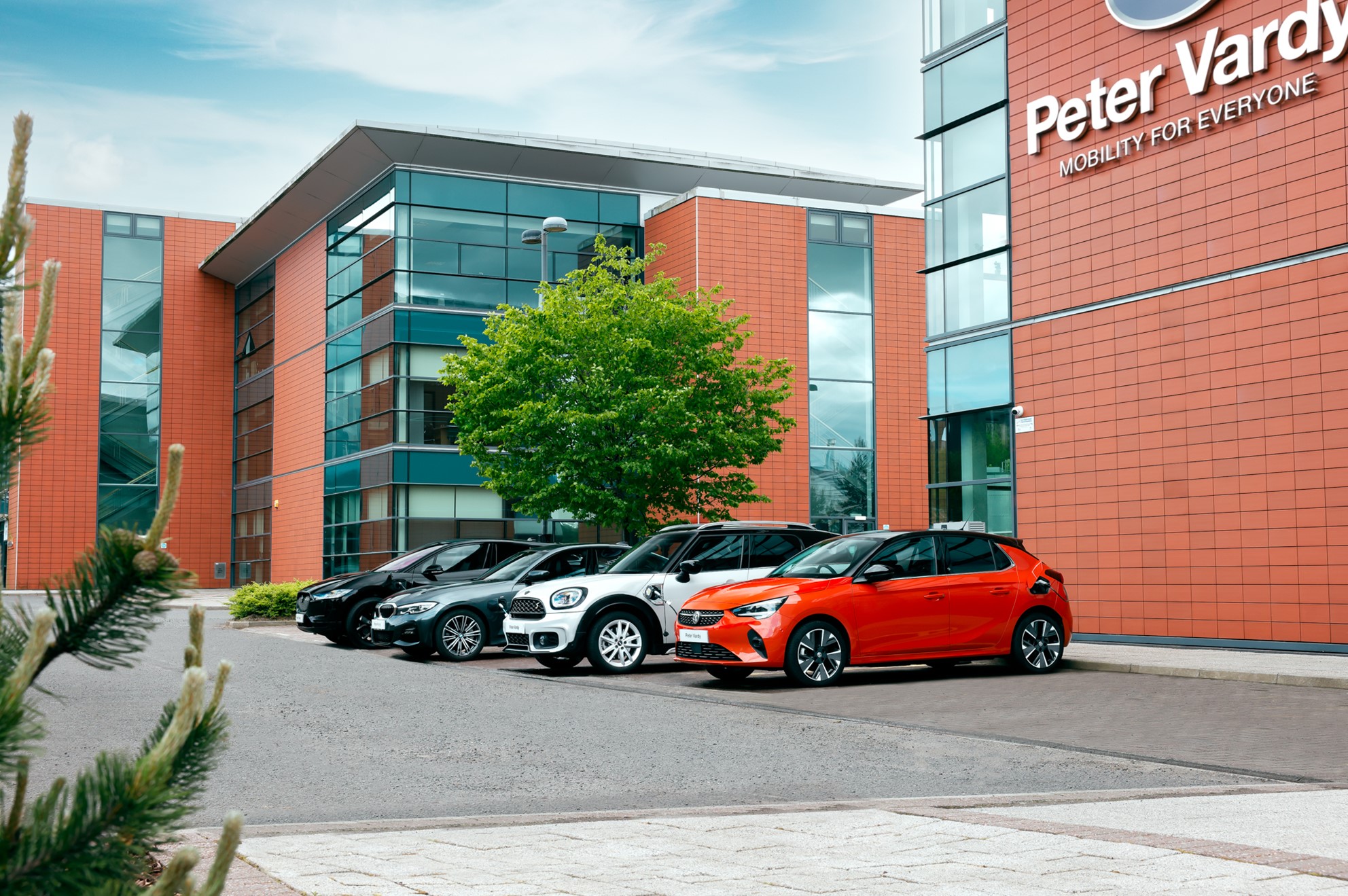 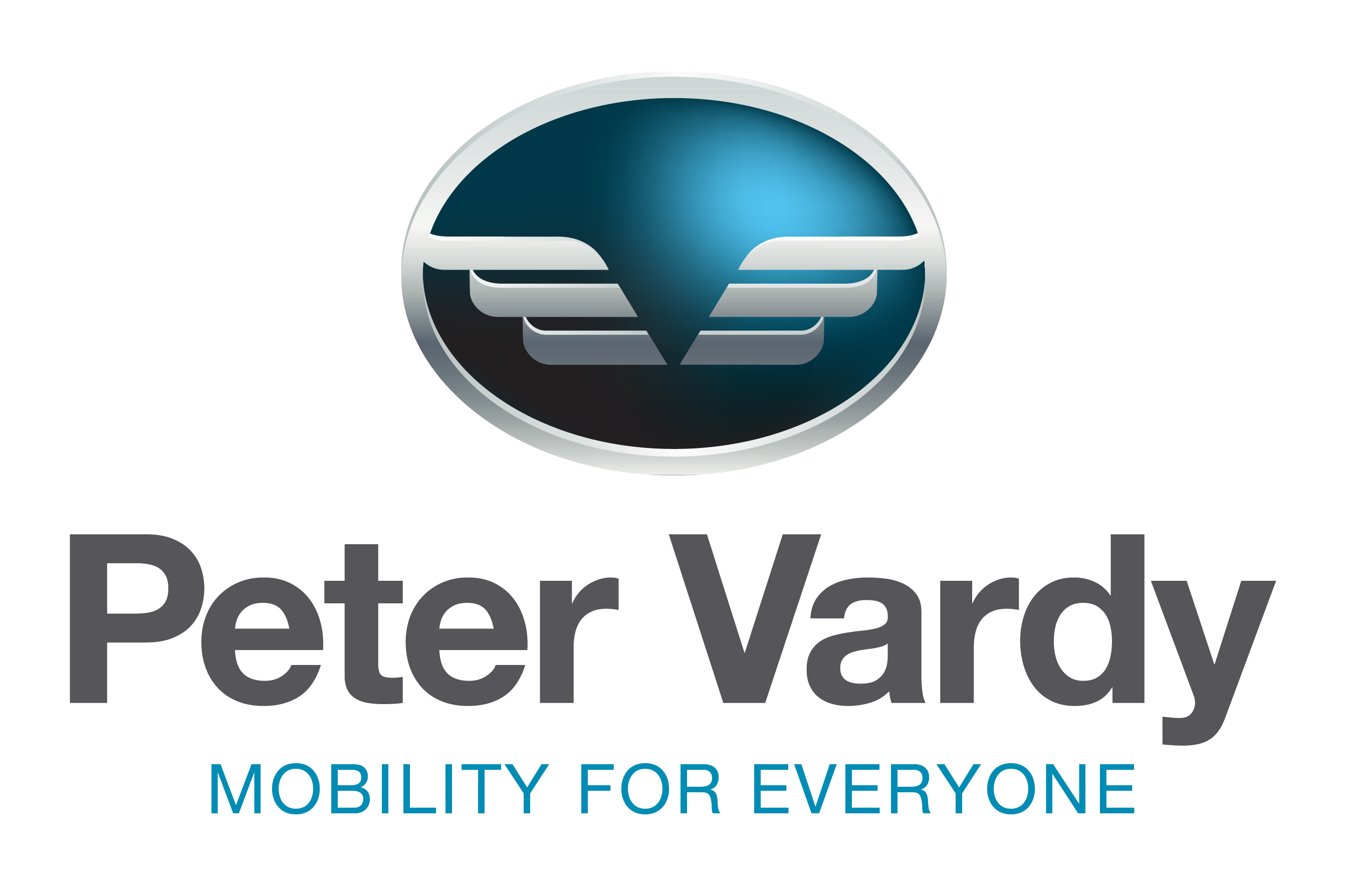 Peter Vardy Group is a dynamic organisation which stretches across motor retail, car finance, leasing and rental and has a focus on a world class guest experience in-store and online. The business’s 2030 strategy maps out ambitious growth plans with the guest experience at heart.PVL was established in July 2006 by Peter Vardy who had a vision to create a world-class motor retail business like no other. The Group is renowned for its innovative approach to colleague and customer engagement which features at the heart of the business model and PVL truly believe that a satisfied and passionate team will deliver the best possible customer experience.  With a turnover in excess of £500m and staff numbers exceeding 1,200, the Group has plans for significant yet measured future growth. The Group has focused its business activities within the Scottish Region and has fourteen award-winning dealership locations throughout Scotland with a Head Office based in Motherwell. The Group also consists of a finance brokerage firm, CarMoney, and has also launched two new businesses, Peter Vardy Leasing and Peter Vardy Rental, to ensure PVL lead the way with changing consumer behaviour.PVL is a fast-moving retail company that places substantial reliance on quality financial reporting and is, therefore, focused on robust, accurate and timely financial management and reporting to drive the operational performance throughout the Group. The aim for PVL is to be the Best Place to Work and the Best Place to Buy, winning awards in both areas in recent years. The purpose is “We Sell to Give” and 10% of the group’s annual profits go directly to the Peter Vardy Foundation which support children and young people across the UK and worldwide. In 2020 PVL also launched a new start-up charity GenZ Leaders, an online leadership programme for all school children in Scotland.Job Title:			Finance ManagerReports to:	          Finance Director & Managing DirectorDirect Reports: 		1x Accounts AssistantLocation: 		Head offices based in Motherwell (Hybrid working model)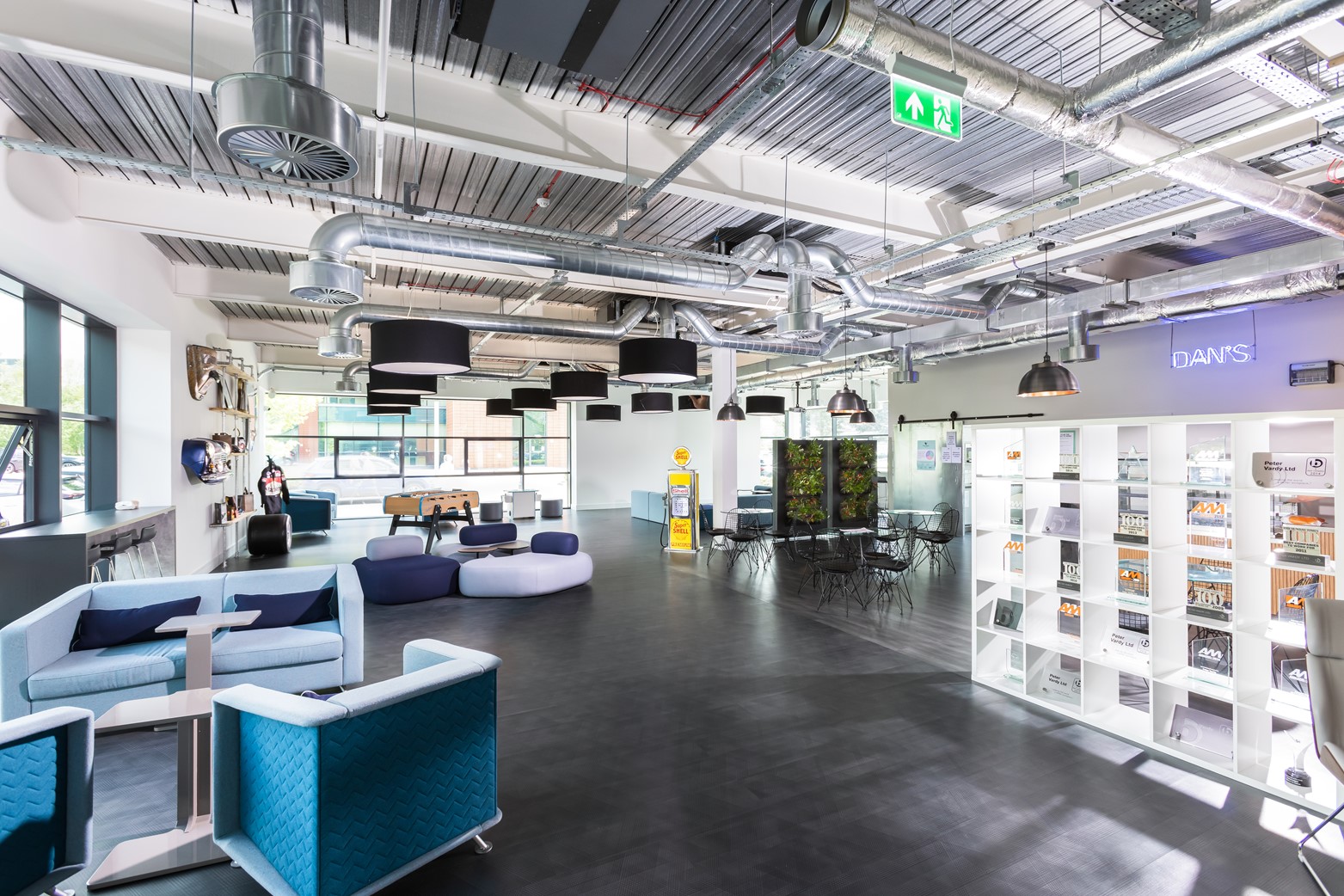 This is a newly created role as a direct result of recent business growth. The purpose of this role is to support the Managing Director, Finance Director and departmental teams to meet agreed business goals and ensure the smooth running of the finance department. The successful candidate will be expected to perform the following responsibilities:Ensure that financial controls are followed throughout the divisionTake the lead in the development of business plans in conjunction with the Finance Director and Managing DirectorAccurately prepare monthly accounts, forecast and trends to meet group deadlinesCarry out detailed VAT checks monthly Complete and submit quarterly VAT returnsEnsure payments of salary and wages to dealership personnel is carried out timely and accurately and that all records, either by law or by company are maintained with no errorsMaintain relevant records to ensure year end corporation tax schedule and P11D schedule may be completed accurately and timeouslyEnsure purchase ledger, credit control, cash and banking procedures are adhered toLiaise with internal and external auditors over the final / interim audits and produce year-end financial details as requiredEnsure finance team receive monthly coaching and development, to help identify future individual and departmental needs and carry out regular 1-2-1’sEstablish yourself as a key member of the management team directly supporting the Managing Director and Finance DirectorContinuously monitor and look to make improvements to procedures and controls Other Ad-hoc duties as requiredThe Finance Manager role requires a driven and motivated individual that is used to working in a fast-paced working environment. We are particularly keen to speak management accountants or those with a business partnering background. An interest in the motor trade would also be advantageous, although not required. A summary of the key candidate requirements are as follows:Qualifications & Experience:Fully, part or ‘Qualified By Experience’ Accountant (CIMA/ACCA/ICAS or equivalent)Experience of optimising business performance in a similar, fast-paced organisation.Experience of maintaining excellent stakeholder relationshipsPrevious experience of Xero desirableSkills, Knowledge & Abilities:Strong Microsoft Office skillsStrong organisational skills  Excellent Excel and numeration skillsAbility to prioritise a busy workload Excellent communication skills, both written and orallyAble to work on their own initiativeOther Key Characteristics & Behaviours:High levels of drive and personal commitment to achieving successRemains calm when under pressureResults-driven and respect for deadlinesPro-active individualStrong team playerPassion to learn and develop Peter Vardy believe that a company's ethos and character is determined by the values, characteristics and principles that they set. Therefore, it is important that Peter Vardy employees live by the following Peter Vardy Key Characteristics: Audacity – willing to take risks and being proactive Unity – help motivate others, work together as part of a teamGenerosity – seek to help and support othersHumility – 100% effort into achieving goals and objectivesTenacity – being open, honest, organised and accountable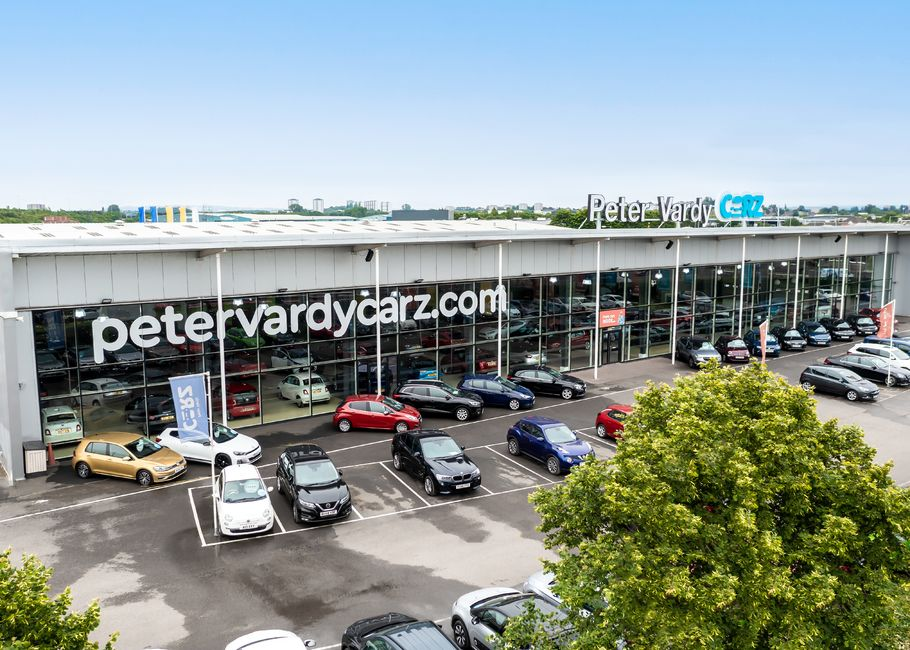 Package:		Up to £50k (Dependent On Experience) + Annual Bonus +  Company CarCompany Pension:		Employer contribution: 3% employer, 5% employeeHoliday Entitlement:		30 days plus additional days for time in service  (pro-rata) Bonus / Share Scheme:	 See benefits package Appendix 1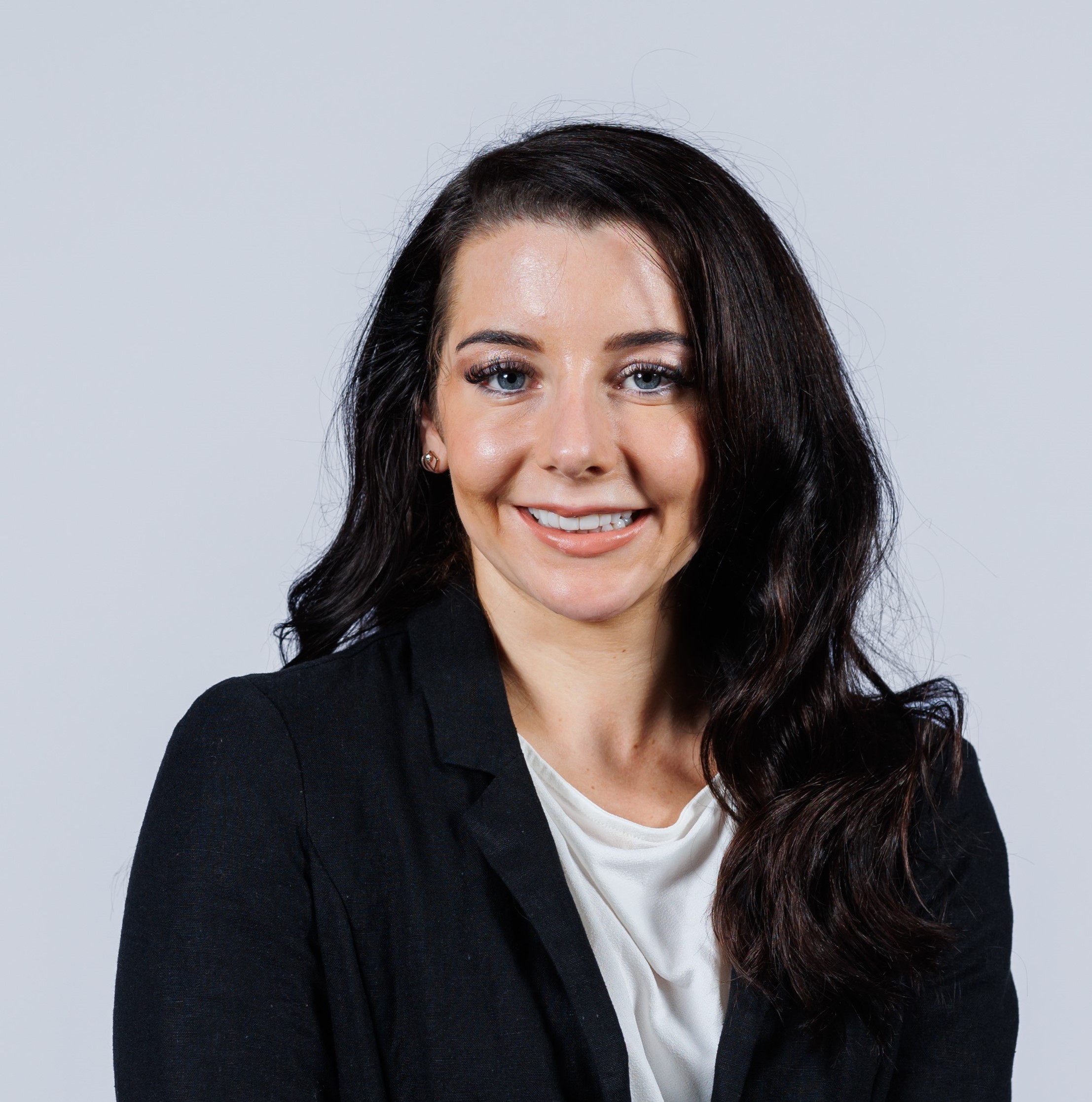 Gillian O’Neil, CFO ServicesT: 07432 482 882E: gillianoneil@rutherfordcross.comThe Recruitment ProcessInitial interviews are with our retained advisors at Rutherford Cross Second stages will be with the Finance Director and Head of Operational FinanceApplications should be sent to Gillian O’Neil at Rutherford Cross: gillianoneil@rutherfordcross.com Financial WellbeingBest pay scheme for best performancePV Cares – Employee discounts and Lease car optionsWorld class incentives30 days holiday plus additional for long service (pro-rata)Mental WellbeingMental Health MOT’sDedicated In house counselling team.Mental Health First Aid Training (Manager)Life AssuranceFlexible workingPhysical WellbeingCovid health and safety measuresAccess to PV Wellness and Fitness AppCycle SchemeSpiritual WellbeingCompany Chaplin supportGiving back programmeMentor ProgrammeColleague Events – Family events, Children’s Christmas party, Ball